Пальчиковая гимнастика для детей 5 лет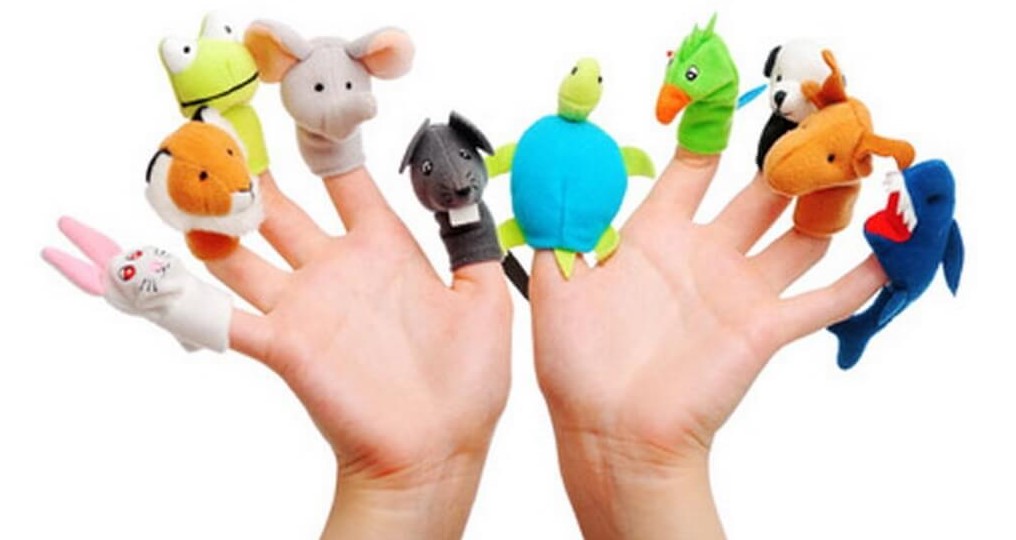 Пальчиковая гимнастика для дошколят играет огромную роль. Положительные моменты гимнастики - это стимуляция моторных и речевых зон мозга, способствующие более быстрому формированию речи. Пальчиковая гимнастика подходит детям в любом возрасте.Развивая мелкую моторику мы успешно подготавливаем руку к письму. Ведь держат ручку всего три пальца (большой, указательный и средний), а в упражнениях развиваются все пальцы, каждой руки, увеличивая эффект развития тонкой моторики и качественно ускоряя влияние на речь. Происходит чередование движений: сжатие, расслабление, растяжение, прослеживается наличие тонуса в кисти и пальцах. 
В работу поочередно включаются обе руки, независимо от доминантной руки ребенка. В начале игры с детьми рассматривается иллюстрация, обсуждается содержание, при этом отрабатываются необходимые жесты, различные комбинации пальцев, движения. Это создаст необходимый эмоциональный настрой и позволит подготовить дошкольников к правильному выполнению упражнений.В начале дети разогревают ладони лёгкими поглаживаниями до приятного ощущения тепла, а затем приступают к выполнению упражнений.Упражнения выполняются ежедневно в медленном темпе,  3- 5 раз, поочередно каждой рукой, а потом двумя руками вместе.Дети рассказывают руками короткие стихи, потешки с частой сменой фигур. Совмещают пальцы одной руки поочерёдно (1 – 2, 1 – 3, 1 – 4, 1 – 5),затем другой рукой, а в последствии обеими руками параллельно.Стоит обращать внимание на качество составления фигуры, координированность движений отдельных пальцев и всей кисти, умение удерживать нужное положение при выполнении задания.Чем больше умеет рука, тем умнее ее обладатель. БаранШел баран по крутым горам.(указательный и средний пальцы обеих рук имитируют шаг, остальные пальцы согнуты и прижаты к ладоням)Вырвал травку,(пальцы обеих рук напряжены, из положения «разведены в стороны» собираются в пучок, соприкасаясь подушечками, рвут травку, 2 раза)Положил на лавку(кисти рук опустить на крышку стола)БелкаСидит белка на тележке.Продает она орешки:Лисичке-сестричке,Воробью, синичке,Мишке толстопятому,Заиньке усатому...Поочередно разгибать все пальцы, начиная с большого.Большие и маленькие.Были маленькие мы,Стали вдруг большие.Шалунишки, шалуны,А дружные какие!Пальцы сомкнуты, прижаты к ладони. Растопырить пальцы. Движение — «фонарики». Сцепляют пальцы рук в замок, ладони сжаты.Большой братецПокажи уменье другу,Покружись-ка ты по кругу!Четыре пальца правой руки (кроме большого) сжать в кулак. Большой палец поднять вверх и выполнять круговые движения.ВертолетБыстро лопасти крути!Вертолет лети, лети!Пальцы обеих рук (кроме указательных и больших) в положении плетеной корзины. Указательные пальцы выдвинуть вперед и соединить их подушечками (это-хвост вертолета). Большими пальцами выполнять совместные, быстрые круговые движения, как лопасти вертолета.Веселые малярыКрасят домик малярыДля любимой детворы.Если только я смогу,То им тоже помогу.Синхронно двигать кисти обеих рук из положения висящих кулачков до поднятых вверх кистей с раздвинутыми в стороны пальцами.Веселый оркестрКот играет на баяне,Зайчик наш — на барабане.Ну а мишка на трубеПоиграть спешит тебе.Если станешь помогать,Будем вместе мы играть.Имитировать игру на разных музыкальных инструментах.ВилкаВилкой мы едим сосиску,Макароны и редиску.Указательный, средний и безымянный пальцы вытянуты вверх, расставлены в стороны и напряжены. Большой палец прижимает мизинец к ладони. Удерживать до счета 5-10.Воздушные щелчки.Во дворе у братаБегали котятаИспугавшись, щелка,Разбежались кто кудаКончик указательного пальца правой руки сильно вдавить в подушечку большого пальца. Остальные пальцы поднять вверх. Указательный палец резким движением вперед делает сильный щелчок в воздух 3 раза. По аналогии выполнять щелчки средним, безымянным пальцами и мизинцем.ВоротаВорота мы запрем -Не сможет волк проникнуть в дом!илиА ворота мы закроем на замок,Чтобы волк зубастый в дом войти не смог!Ладони поставить на ребро, пальцами друг к другу — «ворота закрыты». Пальцы выпрямлены и напряжены.Ворота открыты всегда для друзейМы рады вам, гости! Входите скорей!Развернуть ладони параллельно друг другу, пальцы направлены от себя.Встали пальчикиЭтот пальчик хочет спать,Этот пальчик - прыг в кровать,Этот пальчик прикорнул,Этот пальчик уж уснул.Встали пальчики — УраВ детский сад идти пора!Поочередно пригибать пальцы к ладошке, начиная с мизинца. Затем большим пальцем касаться всех остальных — будить. Одновременно с восклицанием Ура! Кулачок разжать, широко расставив пальцы в стороны.ГусьГусь гогочет и гогочет,Ущипнуть тебя он хочет!илиУ гусенка босы лапки,Он носить не любит тапки.Любит он в воде плескатьсяИ нырять и кувыркаться.Ладонь согнуть под прямым углом. Пальцы вытянуты вперед и прижаты друг к другу. Указательный палец согнут и опирается о большой.ДеревьяЗдравствуй. Лес, дремучий лес.Полный сказок и чудес!Поднять обе руки ладонями к себе, широко расставив пальцы.ДождикДождик-дождик, Полно лить,Малых детушек Мочить!Подушечками правой (левой) руки прижаться к столу. Попеременно постукивать ими по поверхности стола (как игра на пианино).Источник:infourok.ru/kartoteka-palchikovih-igr-veselie-palchiki-962790.html67%infourok.ru/palchikovaya-gimnastika-pered-lepkoy-1937320.htmlСоставитель: Жукова Ж.А.